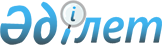 Қазақстан Республикасы Үкіметінің 2003 жылғы 10 шілдедегі N 681 қаулысына өзгерістер енгізу туралы
					
			Күшін жойған
			
			
		
					Қазақстан Республикасы Үкіметінің 2009 жылғы 17 ақпандағы N 169 Қаулысы. Күші жойылды - Қазақстан Республикасы Үкіметінің 2011 жылғы 25 наурыздағы № 272 Қаулысымен      Ескерту. Күші жойылды - ҚР Үкіметінің 2011.03.25 № 272 Қаулысымен.      Қазақстан Республикасының Үкіметі ҚАУЛЫ ЕТЕДІ: 



      1. "Тауарлар мен көлік құралдарын Қазақстан Республикасына әкелуге және Қазақстан Республикасынан әкетуге тыйым салуларды, кейбір кедендік режимдерге орналастыруға тыйым салынған тауарлардың тізбелерін, сондай-ақ жекелеген кедендік режимдерге орналастырылған тауарлармен жасалатын операцияларды жүргізуге арналған тыйым салулар мен шектеулерді бекіту туралы" Қазақстан Республикасы Үкіметінің 2003 жылғы 10 шілдедегі N 681 қаулысына (Қазақстан Республикасының ПҮАЖ-ы, 2003 ж., N 29, 284-құжат) мынадай өзгерістер енгізілсін: 

      көрсетілген қаулымен бекітілген Тауарлар экспорты кедендік режиміне орналастыруға тыйым салынған тауарлардың тізбесінде: 

      реттік нөмірлері 21, 22, 23, 24, 25, 26, 27-жолдар алынып тасталсын; 

      ескертпедегі "****** 2009 жылғы 1 сәуірге дейін қолданылады" деген сөздер алынып тасталсын. 



      2. Қазақстан Республикасы Қаржы министрлігінің Кедендік бақылау комитеті осы қаулының 1-тармағын орындау жөнінде қажетті шаралар қабылдасын. 



      3. Қазақстан Республикасы Сыртқы істер министрлігі екі апта мерзімде Еуразия экономикалық қоғамдастығы Интеграциялық комитетінің хатшылығын Қазақстан Республикасының Үкіметі қабылдайтын сыртқы сауда қызметін реттеу жөніндегі шаралар туралы хабардар етсін. 



      4. Осы қаулы алғаш рет ресми жарияланған күнінен бастап он күнтізбелік күн өткен соң қолданысқа енгізіледі.        Қазақстан Республикасының 

      Премьер-Министрі                            К. Мәсімов 
					© 2012. Қазақстан Республикасы Әділет министрлігінің «Қазақстан Республикасының Заңнама және құқықтық ақпарат институты» ШЖҚ РМК
				